FORMULIR PERSETUJUAN PEMBIMBING AKADEMIKFAKULTAS EKONOMI DAN BISNIS UNIVERSITAS HALU OLEO FORMULIR PERSETUJUAN PEMBIMBING AKADEMIKYang bertanda tangan di bawah ini:Selaku Dosen Pembimbing Akademik mahasiswa:menyetujui mahasiswa tersebut di atas untuk mengikuti Ujian Skripsi karena telah menyelesaikan mata kuliah sebanyak  …….. SKS dan/atau sedang mengambil mata kuliah pada semester ini sebanyak ……….. SKS, yaitu mata ajaran sebagai berikut:Demikian lembar persetujuan ini saya buat dengan sebenarnya untuk diketahui.Kendari, _________________Pembimbing Akademik( ______________________ )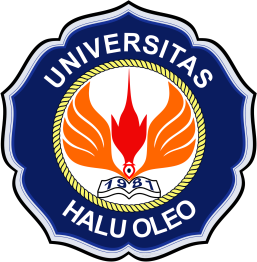 UNIVERSITAS HALU OLEOFAKULTAS EKONOMI DAN BISNISKampus Bumi Tridharma Anduonohu Kendari 93232www.feb.uho.ac.idKode/No.:Manual/06UNIVERSITAS HALU OLEOFAKULTAS EKONOMI DAN BISNISKampus Bumi Tridharma Anduonohu Kendari 93232www.feb.uho.ac.idTanggal:01 Pebruari 2018FORMULIRRevisi: 0FORMULIRHalaman: 1 dari 2ProsesPenanggung jawabPenanggung jawabPenanggung jawabTanggalProsesNamaJabatanTanda tanganTanggalPerumusanDr. Asrip Putera, SE., M.SiKetua UJM & SIPemeriksaanDr. Muh. Yani Balaka, SE., M.Sc AgrWakil Dekan IPersetujuanProf. Dr. LM. Harafah, SE., M.SiKetua SenatPenetapanDr. Hj. Rostin, SE., M.SDekanPengendalianDr. Asrip Putera, SE., M.SiKetua UJM & SI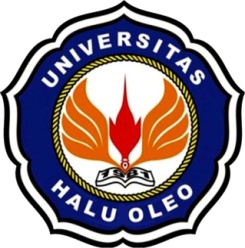 KEMENTERIAN RISET, TEKNOLOGI DAN PENDIDIKAN TINGGIUNIVERSITAS HALU OLEOFAKULTAS EKONOMI DAN BISNISKampus Hijau Bumi Tridharma Anduonohu  Jl. H.E.A. Mokodompit Telp. (0401) 3194163, Fax (0401) 3190006 Kendari 93232, Email: feb@uho.ac.id  Nama:NIP:Nama:NIM:Program Studi:Semester:Genap / GanjilTahun:Judul Skripsi:No.KODE MKMATA KULIAHDOSEN PENGAJAR1.2.3.4.5.